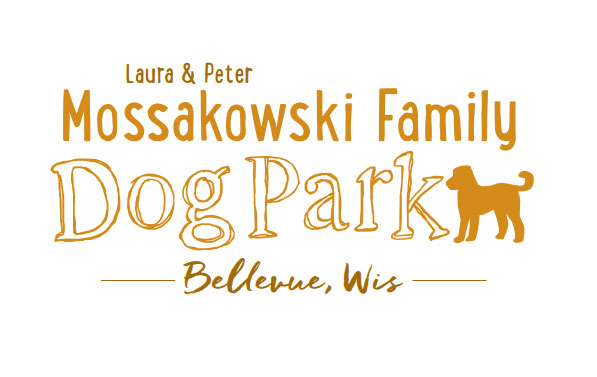 Laura and Peter Mossakowski Family Dog Park, LTD Committee MeetingDate & Location: April 14, 2017 9 am-11 am; at Laura Mossakowski LLC (2555 Continental Dr.; Green Bay, 54311)Meeting Began: 9:05amIn attendance: Sandy Kemper, Jennie Wertel, Peggy Grimmer, Laura Mossaskowski, Adam Waszak, Stephanie Schlag, Connor Smith, Todd Smith Secretary Report: Approval of March 29th, 2017 minutes – Sandy, LauraTreasurers Report: Current Balance: $13,127.12Outstanding Bills: Liser and Bulletin board Incoming Donations: few checks coming in yet from K9 KarnivalCommunity Fundraising: K9 Karnival and Grand Opening major projects at this timeGrant Writing – need volunteers to help (UWGB, NWTC, or other college to help with grant writing as a part of a college course/project/internship) – updates? – still looking to see if there are options for outside helpGreen Bay Bullfrog Baseball Fundraiser night – two options of “packages” that are available for fundraising – individual to take lead on it?Old Business:K9 Karnival Planning: (May 13th from 10am-2pm)Raffle items / list of donors – Packer item TBD, continue to go through list for donations and raffle items, bring all raffle items to Laura’s office for assemblyVolunteer Table added to Karnival Layout - include "titles/roles" that are needed (Grant writers, etc.)MC – AlexiMusic on device - StephanieBooth coordination – SandyStation for credit card for Paul to be at (large sign needed)Phone list updated for communication at eventRaffle workers - Paul, Laura, and PeggyPaw Printing Stand – SandyBobbing for Balls Pool – Pictures & Info Booth - JennieVolunteer Table - Nicole Posters/Fliers – StephanieBounce House – Adam to reach out to Salvation ArmyLuer Course – Mark to run it with 2-3 more to help (Angela and ______)Food Booth – Steve and family and friends of Bellevue members	Steve to see if food donations are an option from businesses	Happy Joes has been contacted and others for donationsMorning meeting at the day of the Karnival to meet all volunteers, get name tags, and see/hear job duties – Set-up starting at 8:30, brief meeting for volunteers at 9:30 under pavilion Vendor Booths – Vendors should not be selling food/beverages, but is other fundraising OKMary Kay Rep willing to donate 25% of the sales if she has a boothForever Friends will be doing collapsible bowlsBooth rental fee of $25, table rental fee of $10, NPO’s leave $25 deposit and can get it back upon check-in $5 donation per dog attending and 5 event tickets per familyFestival invited to join us with cartState Bank allowing us to borrow a currency counter for the day – counting to be done at the end of the eventAnnual Passes – Village is not wanting sales to take place until the Grand Opening Grand Opening Planning: Date TBD (ideally within a few weeks of K9 Karnival)	Nicole to help head up the event	Thoughts on activities?Frisbie retrieval/catch contestFastest return on commandHome Depot Employee Work Day Update – Looking to get proof of insurance for liabilityNicole Virant nominated as Director of Marketing to the Dog Park Committee Board Feb. 1, 2017 – Acceptance from Nicole Eagle Scout Project – Connor L. – Update – Mulch under bench, treated wood with cover, looking to put it on the south west area of the park to keep people flowing into the park well, Village Building inspector would like to see the plan (Rodger), Sherriff’s department potentially partnering with project for Wixx memorial??, Additional Work Day needed shortly after K9 Karnival (tentative date: May 27th with a back up of June 3rd @ 8am) – install more trees (spruce trees and 18 from village), install message board sign, post signs, prepare park for Grand Opening, general clean up, cement slabs for benches, wrap up waste stations, need port-o-potty?, Addition of a Mission Statement for the Park – further thoughts/approvalLaura & Peter Mossakowski Family Dog Park (Bellevue Dog Park) is a volunteer-based, non-profit501(c)(3) organization.  The Bellevue Dog Park Committee is dedicated to providing an off-leash dog park where dogs and their owners/friends have a safe, well-maintained area for recreation and socialization.The Bellevue Dog Park committee will also make it their focus to educate children about safe behavior around dogs to ensure a common goal of safety and fun for all.The Bellevue Dog Park relies on local and private funding to continue growth and development of this off-leash dog park.  The committee welcomes collaboration with residents, businesses, municipalities, and non-profit groups to work toward this common goal.Child Safety Program Update (Sandy)Marketing Recruitment Ideas - Social Media plugs for upcoming events and volunteer needs, any other thoughts/suggestions?Next Meeting Dates: No further VB meetings set for Dog Park related itemsNext committee meetings: April 14th 9am @ LMLLC; April 26th 9:15am @ LMLLC; May 10th 9:15am @ LMLLCConstruction Updates:Still looking for nature to tell us when the grass can be mowed to allow further planning for opening dates New Business:Wix Memorial Update – partnering with Connor’s Project??Allouez Farmers Market Booth – Paul helping to facilitate itMowing of the park addressed with VillageTry to make a decision about park availability months – open for Winter?Meeting Adjourned: 10:50amTopics for Future Meetings:Memorial Bench standard options and costs for those interested in donationKathy Ploeckelmann Donations – trees and concrete benchDonation envelopes – Stephanie Working onSignage plans and options based on village requirementsVolunteer waiver – customize it for the parkLogging options for volunteers – options for recognition for time spent volunteering?Volunteer Committee Update